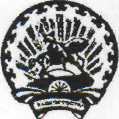 башкортостан республикаһыишембай районы муниципаль районы хакимиәтенең мәғариф бүлеге муниципаль ҡаҙна учреждениеһы(бр ишембай районы мр хакимиәтенең мб мҡу)муниципальное казенноеучреждение отдел образованияадминистрации муниципального района ишимбайский районреспублики башкортостан(мку оо администрации мр ишимбайский район рб)БОЙОРОҡ								ПРИКАЗ 22 октябрь 2018 й.			№1206			 22 октябрь 2018 г.Ишембай ҡ.									г. ИшимбайОб организации подписки  на периодические издания на I полугодие 2019 годаУчитывая важную информативную роль периодической печати для педагогических работников образовательных учреждений и согласно рекомендательного письма администрации муниципального района Ишимбайский район № 2404 от 12.09.2018 года  п р и к а з ы в а ю:Провести до 10 декабря 2018 года подписку на газеты и журналы на I-е полугодие 2019 года.Руководителям образовательных учреждений  принять исчерпывающие меры по организации подписки для  своих работников, с учетом прилагаемого перечня рекомендуемых к подписке периодических изданий. Руководителям образовательных учреждений определить приказом ответственных лиц за организацию подписки, рекомендовать оформление подписки за наличный расчет или в счет заработной платы  сотрудников, при наличии следующих документов: счета-фактуры, договора, заказа, списка работников ОУ в 2-х экз.,  заявления  сотрудников об удержании из зарплаты.Руководителям общеобразовательных учреждений произвести личную подписку 4-х изданий по выбору («Республика Башкортостан» или «Башкортостан»,  «Восход» или «Торатау» и «Учитель Башкортостана», «Учительская газета» или «Педагогика»), зам. директора ОУ – 3 издания, руководителям дошкольных ОУ и УДО – 2 издания.Ответственным лицам за организацию подписки необходимо еженедельно представлять отчет с указанием количества подписанных изданий и копиями квитанций за подписку в МКУ ОО Гончаровой Л.И., методисту ИМЦ.Контроль за  исполнением данного приказа возложить на Патрину Г.М., заведующего ИМЦ МКУ ОО.Начальник 									Р.А. ИбатуллинКопия вернаДелопроизводитель ОКПриложение к приказу МКУ ООот  22.10.2018г. №1206I полугодие 2019 годаДГ – дошкольная группаНазваниеГимназия.№1СОШ №2 СОШ №3ОШ №4+дгСОШ №5«Инсайт»СОШ №11Лицей №12СОШ №14+дгСОШ №15СОШ №16СОШ №17 +дгСОШ №18СОШ №19БКК ПФОБГИ №2+дгКорр. шк.№7ДДюТСЮТДЭБЦВсегоРеспублика Башкортостан23211132111112221111Башкортостан (йома)265222432132148151121Восход30352555530255520425302515101553Торатау3810223665333358403233Кызыл тан11111111Учитель Башкортостана35322332232235102221Единая Россия22211122112112221111НазваниеН-Арметово+дгАхмерово+дгБиксяново+дгВасильевка, Гумерово+дгВерхотор+дгВ-Иткулово, Уразбаево+дгИшеево+дгКанакаево+дгКинзебулатово, Байгузино +дг КинзекеевоКузяново+дгКулгунино+дгМакарово+дгН- Аптиково+дгПетровск, ЯнурусовоСалихово+дгСайраново+дгСкворчиха+дгУрманбишкадак+дгУрманбишкадак+дгТимашевка+дгВсегоРеспублика Башкортостан1111111211112111211Башкортостан(йома)333211535135101515255Восход551522152013255Торатау10111052010101515151551515101022Кызыл тан111211111111111Учитель Башкортостана33221522323233111211Единая Россия22221222312233221211Башкорт.кызы1111112111112НазваниеДОУ 7ДОУ 9,11ДОУ 13, 6ДОУ 14ДОУ 16ДОУ 18ДОУ 21ДОУ 23ДОУ 25ДОУ 27 сошДОУ 28ДОУ 30ДОУ 31ДОУ 32ДОУ 33ДОУ  26ДОУ 29ДОУ 34итогоРеспублика Башкортостан111111111111111111Башкортостан (йома)122111111111111111Восход1051520855107141515201010101015Торатау223666255552772555Кызыл тан111111Учитель Башкортостана122222121222222222Единая Россия111111111111111111НазваниеПетр ТеремокПетр.Солныш.ЯнурусововсегоРеспублика Башкортостан1Башкортостан(йома)111Восход341Торатау111Учитель БашкортостанаЕдиная Россия11Башкортостан кызы1НазваниеБухгалтерия , экономический, материальный отдел, отдел питанияИМЦ , отдел кадровГРЦПИВсегоРеспублика Башкортостан411Башкортостан (йома)411Восход20101Торатау2021Учитель Башкортостана1Единая Россия211